Name: ______________________Period:_______Reaction Rates Wheel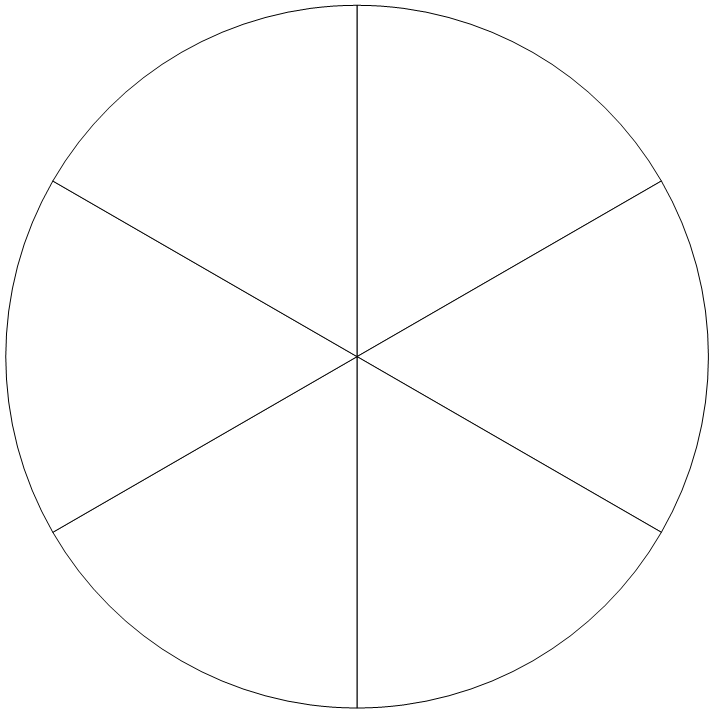 Remediation 1.4 ACD- Reaction Rates WheelBelow are instructions on how to complete the Reaction Rates Wheel. The other side of this page is your reaction rates wheel.Cut out the front circle for the reaction rates wheel (on a separate sheet of paper).Label the front circle “Reaction Rates” and decorate.Attach the two circles together through the center using a brad.On the outside of the reaction rates wheel, label each section with the different things that can impact reaction rates…TemperatureConcentrationSurface AreaAgitationPressureCatalysts Then, write the definition, explain how it can impact the reaction, and draw a color picture for each word in the appropriate section.